ריכוז הטפסים הדרושים להגשת בקשה להצבת סוכך עונתיטופס "בקשה להצבת סוכך עונתי". מצורף בהמשך. מסמכים מקצועיים:תכנית המבנה הזמני בקנה מידה 1:50 וציון שטח ברוטו של הסגירה העונתית המבוקשת.שני חתכים וכל חזיתות הסגירה העונתית בקנה מידה 1:50. פירוט חומרים וגוונים מהם בנויה הסגירה העונתית, גג ודפנות. יעשה ע"ג החתכים והחזיתות.מיקום וגודל השלט בהתאם לחוקים העירוניים.פרט חיבור האלמנטים לעסק/מבנה קיים/ ולמדרכה. בקנ"מ 1:10 או 1:5שרטוט איזומטרי/ פרספקטיבה/ הדמיה של הסגירה העונתית, לפי דרישה מיוחדת.תצלום של חזית העסק וחזיתות בתי העסק הסמוכים הגובלים עם שטח הסוכך המבוקש.כל המחשה אחרת של השתלבות הסגירה עונתית בסביבתו, שתידרש ע"י מהנדסת העיר.הוכחת זכות בנכס – נסח טאבו של הנכס + חוזה שכירות של מבקש הסוכך מול בעל הנכס.טופס "תצהיר בעל המקצוע האחראי לבדיקת איכות הסוכך העונתי" בדבר יציבות ובטיחות הסוכך העונתי המותקן. התצהיר ייחתם ע"י בניין/הנדסאי/ מהנדס מטעם החברה המייצרת. מצורף בהמשך.הסכמת השכנים הסמוכים והגובלים בעסק המבקש סוכך העונתי.כתב התחייבות ושיפוי. מצורף בהמשך.ערבות בנקאית אשר תוגש למחלקת רישוי עסקים עם קבלת אישור הקמת הסוכך העונתי. תוקפה יהיה למשך 7 חודשים מיום הגשתה.הסכומים לערבות הבנקאית: בבקשה לסוכך בשטח כולל עד 30 מ"ר, הערבות הבנקאית תעמוד על 10,000 ₪ . בבקשה לסוכך בשטח כולל עד 31 מ"ר, הערבות הבנקאית תעמוד על 15,000 ₪.  בקשה להצבת סוכך עונתיתאריך הגשת הבקשה:        		מס' תיק ברישוי עסקים:      האם מדובר בבקשה מחודשת? 	     לא	  כןפרטי הבקשהשם העסק:        טל' בעסק:       טל' נייד:     כתובת:      , אור יהודה.סוג העסק:        שם בעלי העסק:      שטח הסוכך העונתי המבוקש:      מ"ר.פרטי עורך הבקשה:שם:        טל' נייד:      רישיון מס':     מסמכים מקצועיים מצורפים  (יש לסמן ולוודא צירוף המסמכים):  תכנית המבנה הזמני בקנה מידה 1:50 וציון שטח ברוטו של הסגירה העונתית המבוקשת.  שני חתכים וכל חזיתות הסגירה העונתית בקנה מידה 1:50. פירוט חומרים וגוונים מהם בנויה הסגירה העונתית, גג ודפנות. יעשה ע"ג החתכים והחזיתות.  מיקום וגודל השלט.  פרט חיבור האלמנטים לעסק/מבנה קיים/ ולמדרכה. בקנ"מ 1:10 או 1:5  שרטוט איזומטרי/ פרספקטיבה/הדמיה של הסגירה העונתית, לפי דרישה מיוחדת.  תצלום של חזית העסק וחזיתות בתי העסק הסמוכים הגובלים עם שטח הסוכך המבוקש.  כל המחשה אחרת של השתלבות הסגירה עונתית בסביבתו, שתידרש ע"י מהנדס העיר. הערות: ________________________________________________________________ שים לב! אלו רק המסמכים המקצועיים, אך ישנם מסמכים נוספים שיש לצרף.תצהיר בעל המקצוע האחראי לבדיקת איכות הסוכך העונתיאני הח"מ         ת.ז.         הנדסאי/מהנדס רישוי מס'      מצהיר כדלקמן:אני מסכים להיות אחראי לבדיקת היציבות של הפרגוד, איכות הקמתו והתאמתו לתכנית של העסק בעל מספר התיק ברישוי עסקים      . יש לי הכישורים המקצועיים להיות אחראי לבדיקת הסוכך העונתי ואני מתחייב להקמתו ע"פ ההנחיות והתנאים להצבת פרגודים שנקבעו ע"י הועדה המקומית אור יהודה לפי התוכניות שאושרו להקמת הפרגוד.הנני מתחייב להעביר אישור בטיחות סופי למח' רישוי עסקים.מצ"ב רישיון / תעודת מהנדס / הנדסאי.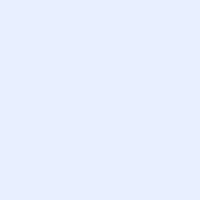 תאריך 						   חתימת בעל מקצועלכבודעיריית אור יהודהכתב התחייבות ושיפויאני/ו       הח"מ,   ת.ז.        מנהל העסק בעל תיק רישוי מס'      שברחוב        מספר       באור יהודה, מצהיר/ים, מתחייב/ים ונותן/ים בזאת את הסכמתי/נו המפורשת, באופן בלתי חוזר כדלקמן:הואיל והגשתי/נו בקשה להצבת סוכך עונתי בעסקי/נו, אני/ו מתחייב/ים להעמיד את הסוכך העונתי על פי ובהתאם לתכנית הקמה כפי שאושרה על ידי מהנדס מטעמי/נו ושהוגשה לכם.ידוע לי/נו כי האישור להצבת הסוכך העונתי הינו תקף מתאריך       ועד לתאריך      .אני/ו מתחייב/ים להסיר את הסגירה העונתית עם תום תקופת האישור או על פי דרישתכם, לפי המוקדם מבניהם, ולאחסן אותו במקום פרטי שלא יהווה הפרעה לציבור.אני/ו מתחייב/ים למנוע נזקים לצד ג' וכן למדרכה ולאפשר לעירייה במידת הצורך לבצע עבודות במדרכה בשטח שעליו נמצא הסוכך העונתי או בקרבתו. אני/ו מתחייב/ים לתת גישה חופשית לתשתיות תת קרקעיות ועל קרקעיות שבתחום הסגירה העונתית שבשטח הציבורי או בסמוך לו באם תדרוש זאת הרשות המקומית מכל סיבה שהיא.להבטחת התחייבותי/נו להסרת הסוכך העונתי, אני/ו מפקיד/ים בידיכם ערבות בנקאית אשר מצורפת לבקשה זו. הערבות הבנקאית הינה בסך של      ₪, תוקפה יהיה למשך 7 חודשים מיום הפקדתה. הערבות הבנקאית נתקבלה בתאריך        על ידי      .הערבות הבנקאית תהיה בלתי מותנית וניתנת למימוש על פי פניה חד צדדית של הרשות המקומית אור יהודה ו/או מי מטעמה, ללא כל דרישה להוכחת נזק וללא הנמקה וללא צורך לדרוש את סכום הערבות ממני/מאתנו.מבלי לגרוע מהאמור בסעיף 5 לעיל, אני/ו נותן/ים בזאת את הסכמתי/נו הבלתי חוזרת כי היה ולא אסיר/נסיר  את הסוכך העונתי במועדים המתחייבים על פי תכנית בניין העיר המאושרת (תכנית מס' 555-0473405), העירייה ו/או מי מטעמה יהיו רשאים להסיר את הסוכך העונתי ואני/ו מתחייב/ים לפצות ולשפות את הרשות המקומית בגין כל הוצאותיה שיידרשו לשם הסרתה על ידיה. גם במקרה בו הרשות המקומית היא שתפרק את הסוכך, אני/ו מתחייב/ים לאחסנו מיידית עם פירוקו, כפי שמצויין בסעיף 2 לעיל.הנני משחרר בזאת את הרשות המקומית מאחריות לכל נזק אשר יגרם לי/לנו ו/או לעסקי/נו ו/או לצד שלישי כלשהו, במידה ואפר/נפר את התחייבותי/נו להסרת הסוכך העונתי והרשות המקומית תאלץ להסירה בעצמה.ידוע לי/נו כי התחייבותי/נו זו הינה בלתי חוזרת, הואיל והיא מהווה תנאי לאישור הצבת הסוכך העונתי, והואיל והרשות המקומית הסתמכה עלייה עת אישרה את בקשתינו להצבת הסוכך העונתי.אני/ו משפה/ים בזאת את הועדה המקומית אור יהודה בגין כל תביעה שתוגש בגין הסוכך העונתי וכן בגין כל תביעה לפי סעיף 197 לחוק התכנון והבנייה באם תוגש.תאריך						חתימת מנהל/י העסק